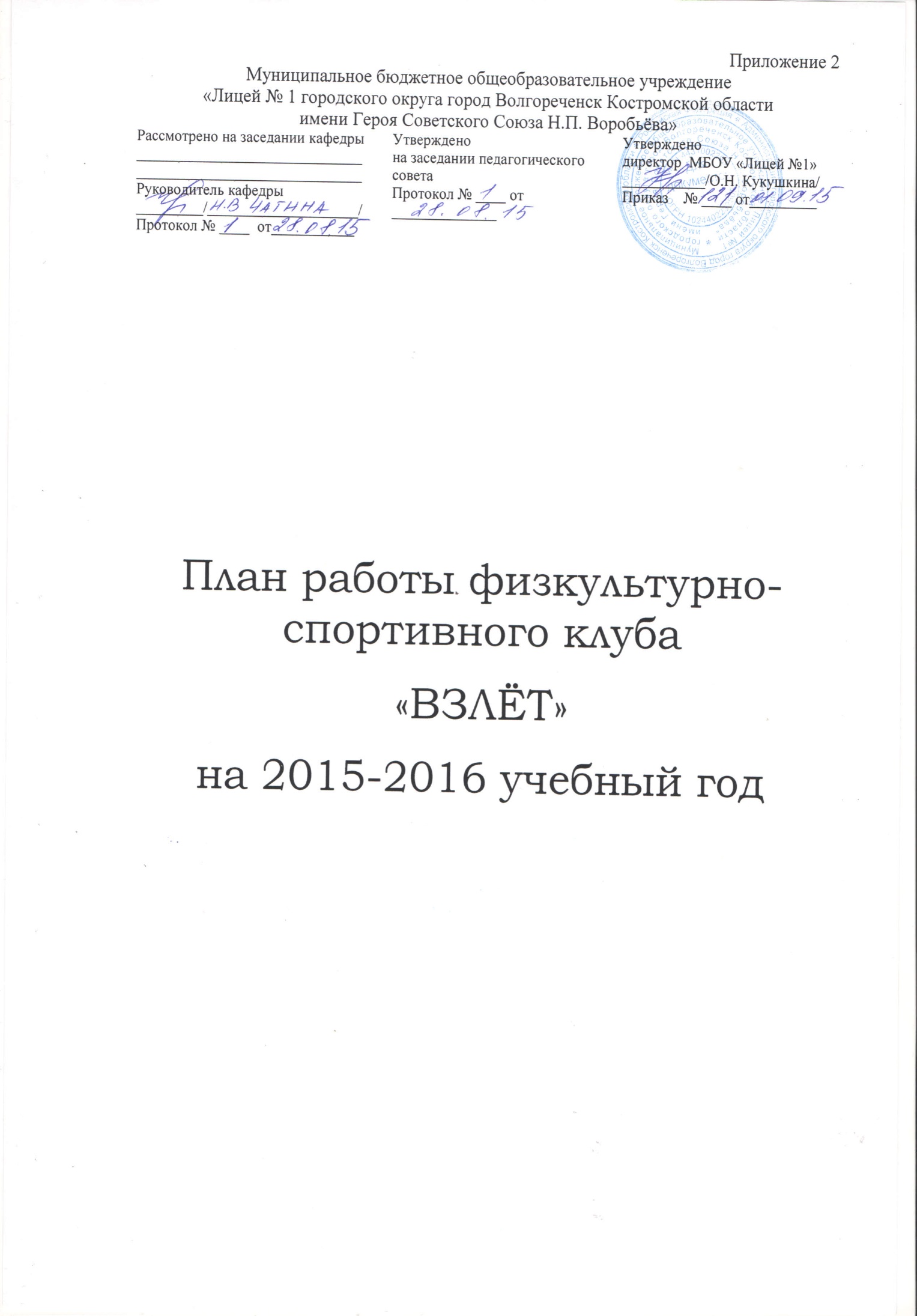 Задачи работы: Подготовка юных спортсменов к успешной сдаче спортивных нормативов ГТО. Организация занятий в спортивных секциях и группах оздоровительной направленности.Проведение массовых физкультурно-оздоровительных мероприятий с использованием олимпийской символики и атрибутики.Проведение олимпийских фестивалей, массовых спортивных соревнований, различных спортивных праздников, учебно-тренировочных сборов по подготовке юных олимпийцев к соревнованиям и походам.Организация школы юного тренера, исходя из принципа — «Умеешь сам — научи товарища».Создание условий для гармоничного и равноправного развития различных видов и форм спортивно-оздоровительной деятельности.Поощрение членов Клуба, общественного актива, добившихся высоких показателей№МероприятиеСрокиСрокиОтветственныеОрганизация лицейских спортивных мероприятий Организация лицейских спортивных мероприятий Организация лицейских спортивных мероприятий Организация лицейских спортивных мероприятий Организация лицейских спортивных мероприятий Выборы состава Олимпийского Совета спортивного клубаДо 1 ноябряДо 1 ноябряДиректор, зам. дир. по ВРПрезидентские игры  (лицейский этап)Сентябрь-январьСентябрь-январьДиректор, зам. дир. по ВР, руководитель ЛСКПрезидентские состязания (лицейский этап) Сентябрь-январьСентябрь-январьДиректор, зам. дир. по ВР, руководитель ЛСКПроведение товарищеских встреч по волейболу с учащимися школ города и  командами предприятий городаПо согласованиюПо согласованиюРуководитель ЛСКДень здоровья  «Осенний кросс »Сентябрь - октябрь, Сентябрь - октябрь, Зам. дир. по ВР, руководитель ЛСК«Веселые старты» с младшими школьниками.Сентябрь Сентябрь Зам. дир. по ВР, руководитель ЛСКСпортивные игры «Последний герой»          Декабрь          ДекабрьЗам. дир. по ВР, руководитель ЛСКСпортивная игра на катке «Ледниковый период»ЯнварьЯнварьЗам. дир. по ВР, руководитель ЛСКДень здоровья «Малые зимние олимпийские игры»ФевральФевральЗам. дир. по ВР, руководитель ЛСКСпортивный праздник для учащихся начальной школы «Здоровый дух в здоровом теле»Февраль Февраль Зам. дир. по ВР, руководитель ЛСКСоревнования по настольному теннисуМартМартЗам. дир. по ВР, руководитель ЛСКТурнир по хоккею на валенках «Быстрый мяч»Февраль-мартФевраль-мартЗам. дир. по ВР, руководитель ЛСКСпортивный праздник "Гонка за лидером".АпрельАпрельЗам. дир. по ВР, руководитель ЛСК«День прыгуна»АпрельАпрельЗам. дир. по ВР, руководитель ЛСКВоенно-спортивная игра «Победа»МайМайЗам. дир. по ВР, руководитель ЛСКДень здоровья. Туристический походМайМайЗам. дир. по ВР, руководитель ЛСКУчастие в соревнованиях различного уровняУчастие в соревнованиях различного уровняУчастие в соревнованиях различного уровняУчастие в соревнованиях различного уровняУчастие в соревнованиях различного уровняОбластной Кросс  наций в рамках  Всероссийского дня бега СентябрьДиректор, зам. дир. по ВР, руководитель ЛСКДиректор, зам. дир. по ВР, руководитель ЛСКГородская спартакиада школьниковВ течение учебного года по отдельному графикуДиректор, зам. дир. по ВР, руководитель ЛСКДиректор, зам. дир. по ВР, руководитель ЛСКПрезидентские игры (муниципальный этап)Январь - майЗам. дир. по ВР, руководитель ЛСКЗам. дир. по ВР, руководитель ЛСКПрезидентские состязания (муниципальный этап)Январь-апрельЗам. дир. по ВР, руководитель ЛСКЗам. дир. по ВР, руководитель ЛСКГородской турнир по волейболу среди общеобразовательных школ и ПЛ №17.ЯнварьРуководитель ЛСКРуководитель ЛСКСоревнования «Лыжня России»ФевральДиректор, зам. дир. по ВР, руководитель ЛСКДиректор, зам. дир. по ВР, руководитель ЛСКТурнир «Оранжевый мяч»ФевральРуководитель ЛСКРуководитель ЛСКСоревнования по футболу «Кожаный мяч»МайРуководитель ЛСКРуководитель ЛСКГородская эстафета, посвящённая празднованию дня ПобедыМайРуководитель ЛСКРуководитель ЛСКСоревнования по волейболу на кубок КГРЭСМайРуководитель ЛСКРуководитель ЛСКМежрегиональный фестиваль спорта «Грани» в г. ПриволжскПо приглашениюДиректор, зам. дир. по ВР, руководитель ЛСКДиректор, зам. дир. по ВР, руководитель ЛСКМежрегиональные соревнования по волейболу в г. Заволжске Ивановской области По приглашениюДиректор, зам. дир. по ВР, руководитель ЛСКДиректор, зам. дир. по ВР, руководитель ЛСКОрганизационно-педагогическая работаОрганизационно-педагогическая работаОрганизационно-педагогическая работаОрганизационно-педагогическая работаОрганизационно-педагогическая работаОбсуждение и утверждение плана работы на  учебный годСентябрьЗам. дир. по ВР, руководитель ЛСКЗам. дир. по ВР, руководитель ЛСКСоставление режима работы спортивных секций. СентябрьЗам. дир. по ВР, руководитель ЛСКЗам. дир. по ВР, руководитель ЛСКПодготовка спортивного зала и площадок к учебному годуСентябрьДиректор, зам. дир. по АХЧ, руководитель ЛСКДиректор, зам. дир. по АХЧ, руководитель ЛСКЗаключение договоров о сотрудничестве с ДЮСШ, Спортивным комплексомСентябрьДиректор, зам. дир. по ВР, руководитель ЛСКДиректор, зам. дир. по ВР, руководитель ЛСКПодготовка команд участников соревнований.  Подбор судейских бригад. Обеспечение наградного фонда.В течение всего периодаРуководитель ЛСКРуководитель ЛСКОформление спортивного стенда.         Оформление текущей документации (таблицы соревнований, поздравления, объявления);         Оформление стенда «Лучшие спортсмены Лицея».В течение всего периодаРуководитель ЛСКРуководитель ЛСКУчастие в общешкольных, классных родительских собраниях, консультации родителей. Привлечение родителей для участия в спортивно-массовых мероприятиях в качестве участников, судей и группы поддержки.В течение всего периодаЗам. дир. по ВР, руководитель ЛСКЗам. дир. по ВР, руководитель ЛСКМетодическая работаМетодическая работаМетодическая работаМетодическая работаМетодическая работаОбучение на  курсах повышения квалификации семинаров для руководителей По графикуЗам. дир. по ВР, руководитель ЛСКЗам. дир. по ВР, руководитель ЛСКПосещение семинаров, вебинаров для учителей физической культуры, участие в региональном дистанционном методическом объединений учителей физической культуры.В течение всего периодаРуководитель ЛСКРуководитель ЛСКИзучение нормативной документации, регламентирующей деятельность ФСКВ течение всего периодаРуководитель ЛСКРуководитель ЛСКПосещение занятий  спортивных секцийВ течение всего периодаЗам. дир. по ВР, руководитель ЛСКЗам. дир. по ВР, руководитель ЛСКПосещение открытых спортивных мероприятий школ города и областиВ течение всего периодаЗам. дир. по ВР, руководитель ЛСКЗам. дир. по ВР, руководитель ЛСККонтроль и руководствоКонтроль и руководствоКонтроль и руководствоКонтроль и руководствоКонтроль и руководствоАнализ хода выполнения поставленных задач и проведения спортивно-массовых мероприятий  В течение годаДиректор, зам. дир. по ВР, руководитель ЛСКДиректор, зам. дир. по ВР, руководитель ЛСКЗаседания Совета клуба по решению организационных вопросов1 раз в триместрРуководитель ЛСКРуководитель ЛСКУтверждение положений о мероприятиях, соревнованиях, конкурсахПо мере необходимостиДиректор, руководитель ЛСКДиректор, руководитель ЛСККорректировка работы клубаВ течение годаДиректор, зам. дир. по ВР, руководитель ЛСКДиректор, зам. дир. по ВР, руководитель ЛСКСоставление и утверждение календарно-тематических планов тренировочных занятий на учебный год.ОктябрьДиректор, руководитель ЛСКДиректор, руководитель ЛСККонтроль за безопасностью спортивных объектов, оборудования и инвентаряПо графику, при подготовке к мероприятиямДиректор, руководитель ЛСКДиректор, руководитель ЛСК